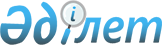 О признании утратившим силу постановления акимата города Жанаозен от 14 октября 2015 года № 784 "О внесении изменений в постановление акимата города Жанаозен от 5 ноября 2014 года № 917 "Об утверждении государственного образовательного заказа на дошкольное воспитание и обучение, размера подушевого финансирования и родительской платы"Постановление акимата города Жанаозен Мангистауской области от 11 января 2016 года № 14      Примечание РЦПИ.

      В тексте документа сохранена пунктуация и орфография оригинала.

       В соответствии со статьей 37 Закона Республики Казахстан от 23 января 2001 года "О местном государственном управлении и самоуправлении в Республике Казахстан" акимат города ПОСТАНОВЛЯЕТ:

      1. Признать утратившим силу постановление акимата города Жанаозен от 14 октября 2015 года № 784 "О внесении изменений в постановление акимата города Жанаозен от 5 ноября 2014 года № 917 "Об утверждении государственного образовательного заказа на дошкольное воспитание и обучение, размера подушевого финансирования и родительской платы" (зарегистрировано в Реестре государственной регистрации нормативных правовых актов под № 2871, опубликовано 3 декабря 2015 года в информационно-правовой системе "Әділет", 24 декабря 2015 года в газете "Жаңаөзен").

      2. Контроль за исполнением настоящего постановления возложить на заместителя акима Сагинбаева И.


					© 2012. РГП на ПХВ «Институт законодательства и правовой информации Республики Казахстан» Министерства юстиции Республики Казахстан
				
      Исполняющий обязанности
акима города

С. Калдыгул
